Об утверждении карты комплаенс-рисков и Плана мероприятий по снижению комплаенс-рисков в администрации Завитинского муниципального округа В целях реализации Указа Президента Российской Федерации от 21.12.2017г. № 618 «Об основных направлениях государственной политики по развитию конкуренции», распоряжения главы Завитинского района от 21.09.2020 № 252 «Об организации системы внутреннего обеспечения соответствия требованиям антимонопольного законодательства в администрации Завитинского муниципального округа» (с изм. от 13.09.2022 № 378)1.	Утвердить:1.1.	Карту комплаенс-рисков нарушения антимонопольного законодательства в администрации Завитинского муниципального округа на 2023 год согласно Приложению № 1 к настоящему распоряжению;1.2.	План мероприятий («дорожная карта») по снижению рисков нарушения антимонопольного законодательства в администрации Завитинского муниципального округа на 2023 год согласно Приложению № 2 к настоящему распоряжению.2.	Руководителям структурных подразделений (отделов) обеспечить контроль за исполнением Плана мероприятий по снижению рисков нарушения антимонопольного законодательства в администрации Завитинского муниципального округа.3.	Общему отделу (Аносова И.В.) обеспечить размещение настоящего распоряжения на официальном сайте администрации Завитинского муниципального округа.4. Контроль за исполнением настоящего распоряжения возложить на первого заместителя главы администрации Завитинского муниципального округа А.Н. Мацкан.Глава Завитинского муниципального округа                                                                              С.С. ЛиневичПриложение № 1к распоряжению главы Завитинского муниципального округаот 05.12.2022 № 503Карта комплаенс-рисков нарушения антимонопольного законодательства в администрации Завитинского муниципального округа на 2023 годПриложение № 2к распоряжению главы Завитинского муниципального округаот 05.12.2022 № 503Планмероприятий («дорожная карта») по снижению рисков нарушения антимонопольного законодательства в администрации Завитинского муниципального округа на 2023 год№п/пВид комплаенс-рискаОписание причин возникновения рисковУсловиявозникновениярисковУровеньрискаНаличие(отсутствие)остаточныхрисковВероятность повторного возникновения рисков1Нарушение антимонопольного законодательства при разработке проектов нормативных правовых актов с нарушением требований антимонопольного законодательстваПодготовка и согласование нормативных правовых актов, положения которых могут привести к ограничению, устранению или недопущению конкуренции- Недостаточный уровень квалификации муниципального служащего;- отсутствие надлежащей экспертизы документов;- недостаточный уровень контроля со стороны руководителяНизкийОтсутствиеНизкая2Нарушение антимонопольного законодательства при осуществлении закупок товаров, работ, услуг для обеспечения муниципальных нуждОсуществление закупок товаров, работ, услуг для обеспечения муниципальных нужд с нарушением требований антимонопольного законодательства- Недостаточный уровень квалификации муниципального служащего;- отсутствие надлежащей экспертизы документов;- недостаточный уровень контроля со стороны руководителяНизкийОтсутствиеНизкая3Нарушение антимонопольного законодательства при предоставлении муниципальных услугНарушение порядка предоставления муниципальных услуг- Недостаточный уровень квалификации муниципального служащего;- отсутствие надлежащей экспертизы документов;- недостаточный уровень контроля со стороны руководителяНизкийОтсутствиеНизкая4Нарушение антимонопольного законодательства при проведении торгов (конкурсов, аукционов) на право заключения договоров по передаче в аренду муниципального имущества, в том числе земельных участковПроведение торгов (конкурсов, аукционов) на право заключения договоров по передаче в аренду муниципального имущества, в том числе земельных участков с нарушением требований антимонопольного законодательства- Недостаточный уровень квалификации муниципального служащего;- отсутствие надлежащей экспертизы документов;- недостаточный уровень контроля со стороны руководителяНизкийОтсутствиеНизкая5Нарушение требований антимонопольного законодательства при приватизации муниципальных унитарных предприятий, муниципального имуществаПриватизация муниципальных унитарных предприятий, муниципального имущества с нарушением требований антимонопольного законодательства- Недостаточный уровень квалификации муниципального служащего;- отсутствие надлежащей экспертизы документов;- недостаточный уровень контроля со стороны руководителяНизкийОтсутствиеНизкая6Нарушение антимонопольного законодательства при согласовании учреждениям и предприятиям округа сделок в отношении закрепленного имуществаСогласование учреждениям и предприятиям округа сделок в отношении закрепленного имущества с нарушением норм антимонопольного законодательства- Недостаточный уровень квалификации муниципального служащего;- отсутствие надлежащей экспертизы документов;- недостаточный уровень контроля со стороны руководителяНизкийОтсутствиеНизкая7Нарушение антимонопольного законодательства при проведении аукционов (торгов) на право заключения договоров купли-продажи земельных участковПроведение аукционов (торгов) на право заключения договоров купли-продажи земельных участков с нарушением требований антимонопольного законодательства- Недостаточный уровень квалификации муниципального служащего;- отсутствие надлежащей экспертизы документов;- недостаточный уровень контроля со стороны руководителяНизкийОтсутствиеНизкая8Нарушение антимонопольного законодательства в сфере оказания ритуальных услугОбоснованность действий ОМСУ при осуществлении полномочий в организации похоронного дела- Недостаточный уровень квалификации муниципального служащего;- отсутствие надлежащей экспертизы документов;- недостаточный уровень контроля со стороны руководителяНизкийОтсутствиеНизкая9Нарушение антимонопольного законодательства при оказании финансовой поддержки субъектам малого и среднего предпринимательстваОказание финансовой поддержки субъектам МСП с нарушением порядка предоставления субсидий, грантов субъектам малого и среднего предпринимательства- Недостаточный уровень квалификации муниципального служащего;- отсутствие надлежащей экспертизы документов;- недостаточный уровень контроля со стороны руководителяНизкийОтсутствиеНизкая10Нарушение антимонопольного законодательства при оказании финансовой поддержки социально ориентированным некоммерческим организациям путем предоставления субсидий на реализацию социально значимых проектовОказание финансовой поддержки с нарушением норм антимонопольного законодательства- Недостаточный уровень квалификации муниципального служащего;- отсутствие надлежащей экспертизы документов;- недостаточный уровень контроля со стороны руководителяНизкийОтсутствиеНизкая11Нарушение антимонопольного законодательства при осуществлении расходования бюджетных средствНецелевое использование бюджетных средств, заключение договоров без проведения конкурентных процедур определения поставщика- Недостаточный уровень квалификации муниципального служащего;- отсутствие надлежащей экспертизы документов;- недостаточный уровень контроля со стороны руководителяНизкийОтсутствиеНизкая№п/пВид комплаенс-риска (согласно карте комплаенс-рисков администрации)Мероприятия по минимизации и устранению комплаенс-рисковОтветственный исполнитель (структурное подразделение, должностное лицо)СрокисполненияПланируемыйрезультат1Нарушение антимонопольного законодательства при разработке проектов нормативных правовых актов с нарушением требований антимонопольного законодательства- Правовая экспертиза проектов нормативных правовых актов на предмет соответствия антимонопольному законодательству;- повышение квалификации муниципальных служащих в части применения антимонопольного законодательства;- совершенствование системы внутреннего контроляРуководители структурных подразделений; главный-специалист-юрисконсульт отдела по правовым и  социальным вопросамПостоянноНедопущение нарушений антимонопольного законодательства2Нарушение антимонопольного законодательства при осуществлении закупок товаров, работ, услуг для обеспечения муниципальных нужд- Правовая экспертиза проектов нормативных правовых актов на предмет соответствия антимонопольному законодательству;- повышение квалификации муниципальных служащих в части применения антимонопольного законодательства;- совершенствование системы внутреннего контроляРуководители структурных подразделений; главный-специалист-юрисконсульт отдела по правовым и социальным  вопросамПостоянноНедопущение нарушений антимонопольного законодательства3Нарушение антимонопольного законодательства при предоставлении муниципальных услуг- Правовая экспертиза проектов нормативных правовых актов на предмет соответствия антимонопольному законодательству;- повышение квалификации муниципальных служащих в части применения антимонопольного законодательства;- совершенствование системы внутреннего контроляРуководители структурных подразделений; главный-специалист-юрисконсульт отдела по правовым и социальным  вопросамПостоянноНедопущение нарушений антимонопольного законодательства4Нарушение антимонопольного законодательства при проведении торгов (конкурсов, аукционов) на право заключения договоров по передаче в аренду муниципального имущества, в том числе земельных участков- Правовая экспертиза проектов нормативных правовых актов на предмет соответствия антимонопольному законодательству;- повышение квалификации муниципальных служащих в части применения антимонопольного законодательства;- совершенствование системы внутреннего контроляКомитет по управлению муниципальным имуществом Завитинского муниципального округаПостоянноНедопущение нарушений антимонопольного законодательства5Нарушение требований антимонопольного законодательства при приватизации муниципальных унитарных предприятий, муниципального имущества- Правовая экспертиза проектов нормативных правовых актов на предмет соответствия антимонопольному законодательству;- повышение квалификации муниципальных служащих в части применения антимонопольного законодательства;- совершенствование системы внутреннего контроляКомитет по управлению муниципальным имуществом Завитинского муниципального округаПостоянноНедопущение нарушений антимонопольного законодательства6Нарушение антимонопольного законодательства при согласовании учреждениям и предприятиям округа сделок в отношении закрепленного имущества- Правовая экспертиза проектов нормативных правовых актов на предмет соответствия антимонопольному законодательству;- повышение квалификации муниципальных служащих в части применения антимонопольного законодательства;- совершенствование системы внутреннего контроляКомитет по управлению муниципальным имуществом Завитинского муниципального округаПостоянноНедопущение нарушений антимонопольного законодательства7Нарушение процедуры проведения аукционов (торгов) на право заключения договоров купли-продажи земельных участков- Правовая экспертиза проектов нормативных правовых актов на предмет соответствия антимонопольному законодательству;- повышение квалификации муниципальных служащих в части применения антимонопольного законодательства;- совершенствование системы внутреннего контроляКомитет по управлению муниципальным имуществом Завитинского муниципального округа; главный-специалист-юрисконсульт отдела по правовым и социальным  вопросамПостоянноНедопущение нарушений антимонопольного законодательства8Нарушение антимонопольного законодательства в сфере оказания ритуальных услуг- Правовая экспертиза проектов нормативных правовых актов на предмет соответствия антимонопольному законодательству;- повышение квалификации муниципальных служащих в части применения антимонопольного законодательства;- совершенствование системы внутреннего контроляРуководители структурных подразделений; главный-специалист-юрисконсульт отдела по правовым и социальным  вопросамПостоянноНедопущение нарушений антимонопольного законодательства9Нарушение антимонопольного законодательства при оказании финансовой поддержки субъектам малого и среднего предпринимательства- Правовая экспертиза проектов нормативных правовых актов на предмет соответствия антимонопольному законодательству;- повышение квалификации муниципальных служащих в части применения антимонопольного законодательства;- совершенствование системы внутреннего контроляРуководители структурных подразделений; главный-специалист-юрисконсульт отдела по правовым и социальным  вопросамПостоянноНедопущение нарушений антимонопольного законодательства10Нарушение антимонопольного законодательства при оказании финансовой поддержки социально ориентированным некоммерческим организациям путем предоставления субсидий на реализацию социально значимых проектов- Правовая экспертиза проектов нормативных правовых актов на предмет соответствия антимонопольному законодательству;- повышение квалификации муниципальных служащих в части применения антимонопольного законодательства;- совершенствование системы внутреннего контроляРуководители структурных подразделений; главный-специалист-юрисконсульт отдела по правовым и социальным  вопросамПостоянноНедопущение нарушений антимонопольного законодательства11Нарушение антимонопольного законодательства при осуществлении расходования бюджетных средств- Правовая экспертиза проектов нормативных правовых актов на предмет соответствия антимонопольному законодательству;- повышение квалификации муниципальных служащих в части применения антимонопольного законодательства;- совершенствование системы внутреннего контроля;Руководители структурных подразделений; главный-специалист-юрисконсульт отдела по правовым и социальным  вопросамПостоянноНедопущение нарушений антимонопольного законодательства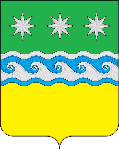 